В ПОИСКАХ КРЕПКОГО ЗДОРОВЬЯ!(рекомендации для родителей и коллег инструктора по физической культуре Рудницкой ИВ)СТЕП АЭРОБИКАСтеп-аэробика — это низкоударная кардио-тренировка, в основе                                               БАЗОВЫЕ ШАГИ В СТЕП АЭРОБИКЕкоторой лежат простые хореографические движения на                                           специальной возвышенности (степ-платформе)                                                                      1. «Степ-тач» - приставной шаг, выполняемый без Основные преимущества степ аэробики:                                                                                       степ-платформыпростота движений – все движения элементарны и повторять                                 2. «Бейсик степ» - это основной шаг на степ-неподготовленному человеку                                                                                                          платформе, имитация ходьбы по лестнице.не составит проблем                                                                                                                   3. «Степ-ап» - с помощью этого упражненияпрофилактика сердечно-сосудистых, легочных заболеваний,                                         можно отдыхать: шаг правой ногой, приставьтеостеопороза, артрита                                                                                                                        к ней на носок левую ногу, и сразу же верните ееувеличение плотности костей                                                                                           на пол, вслед за ней спустите правую ногу.поддержание нормального веса (за одно занятие можно сжечь                                 4. «Шаг-бэк» - правой ногой делаем шаг на степ, а от 300 до 500 ккал)                                                                                                                          левую отводим на зад, используя  напряжение                                                                                                                                                             ягодичной мышцы.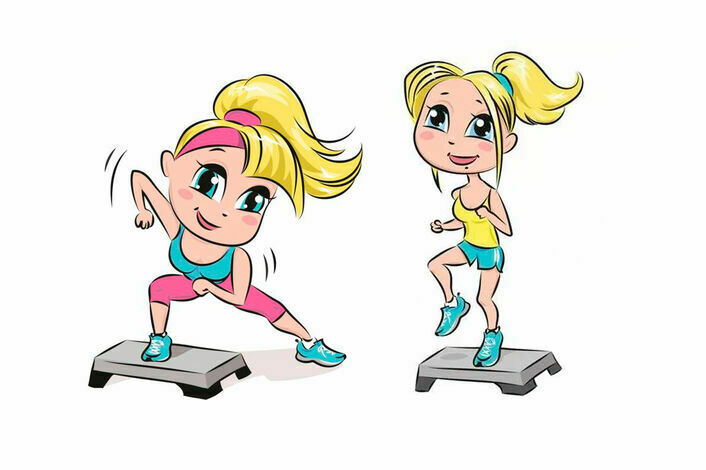 